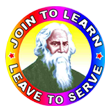 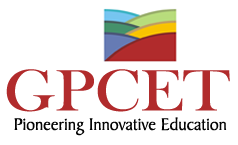 RAVINDRA COLLEGE OF ENGINEERING FOR WOMENG.PULLAIAH COLLEGE OF ENGINEERING & TECHNOLOGY                                                              (Autonomous)Approved by AICTE | NAAC Accreditation with ‘A’ Grade | Accredited by NBA | Permanently Affiliated to JNTUATraining & Placement Cell2019 – 2020                    		                    15th Dec 2019Congratulations to the following students who have been placed in    with 3.98 LPA  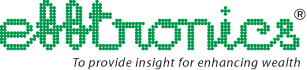                    Head of Corporate Affairs	Copy to Management, Principal (GPCET), Principal (RCEW)HOD’s of GPCET & RCEW (CSE / CIVIL / ECE / EEE / H&S / ME & MBA) Circulation among T & P Coordinators, Staff and StudentsS.NOR.NONAME OF THE STUDENTBRANCHCOLLEGE116AT1A0456KIRAN KUMAR DINDUKURTIECEGPCET216AT1A0503R ANKIT JAINCSEGPCET316AT1A0523KAMALAPURAM GOPALCSEGPCET416AT1A0525CHERUKURU HARSHITHACSEGPCET516AT1A0550MANGALI PAVANKALYANCSEGPCET616AT1A0577YERRAMAREDDY SINDHURICSEGPCET716AT1A05A8VIJAY KUMAR BESTHACSEGPCET